Supporting InformationOptical Microcrack Sensor Paints Inspired by Luminescent Oxygen Quenching PhenomenonTsuyoshi Hyakutake*, Hiroyuki Nitta, Itaru NishizakiInnovative Materials Resources Research Centre, Public Works Research Institute, Tsukuba 305-8516, JapanCorresponding author:Dr. Tsuyoshi HyakutakeE-mail: hyakutake@pwri.go.jpPhone: +81-29-879-6763; FAX:+81-29- 879-6733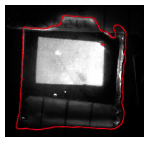 FIG. S1. Luminescence image of free-standing triple-layered coating corresponding to FIG.3 in healthy condition.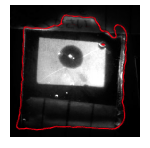 FIG. S2. Luminescence image of free-standing triple-layered coating corresponding to FIG.3 after damaged by needle.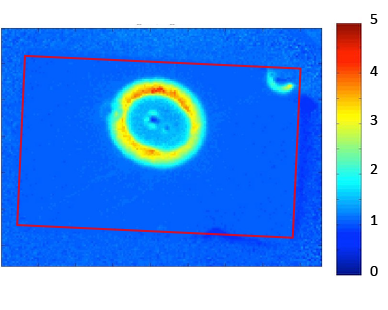 FIG. S3. Result of digital image processing of Fig. S1./ Fig. S2.